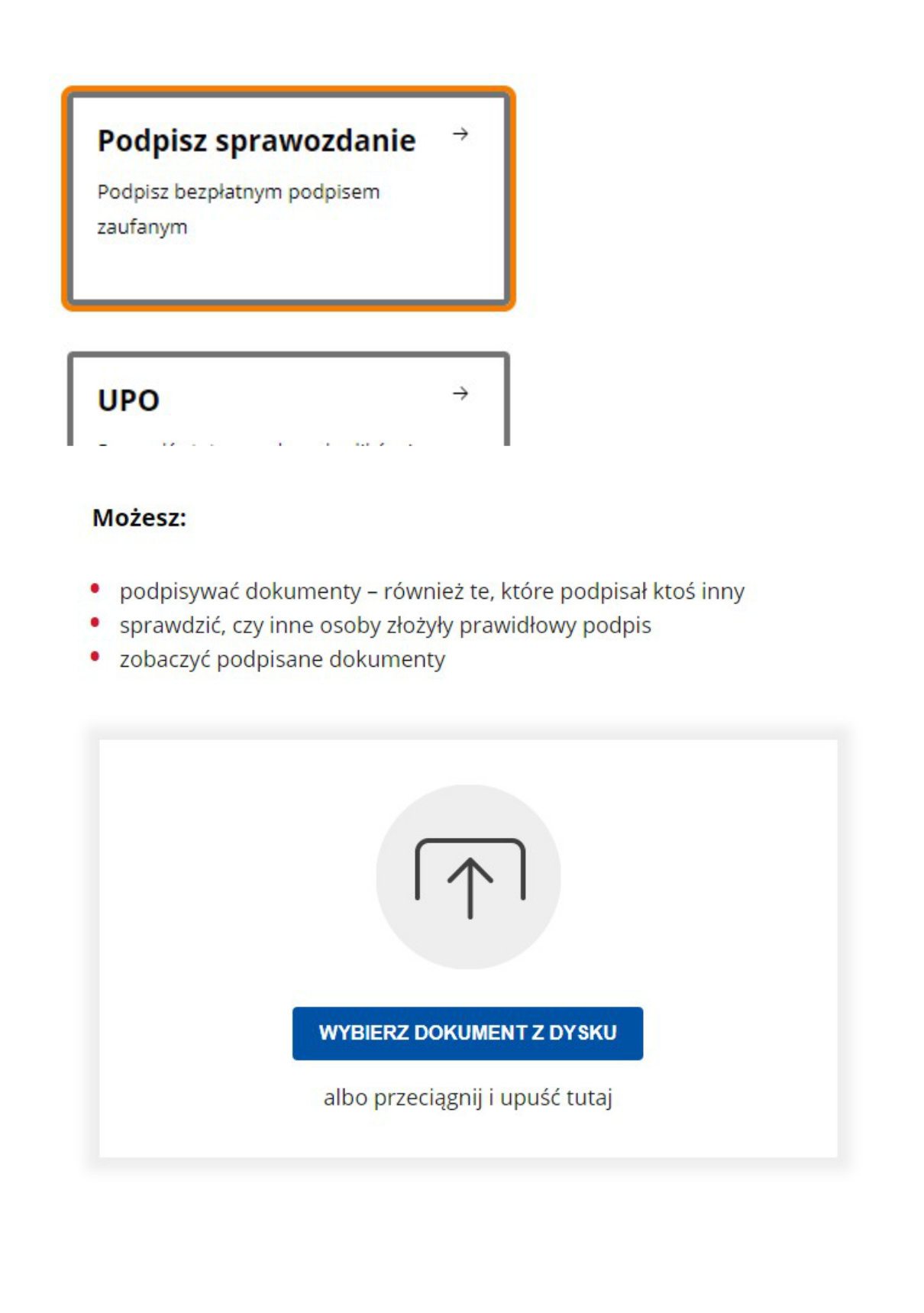 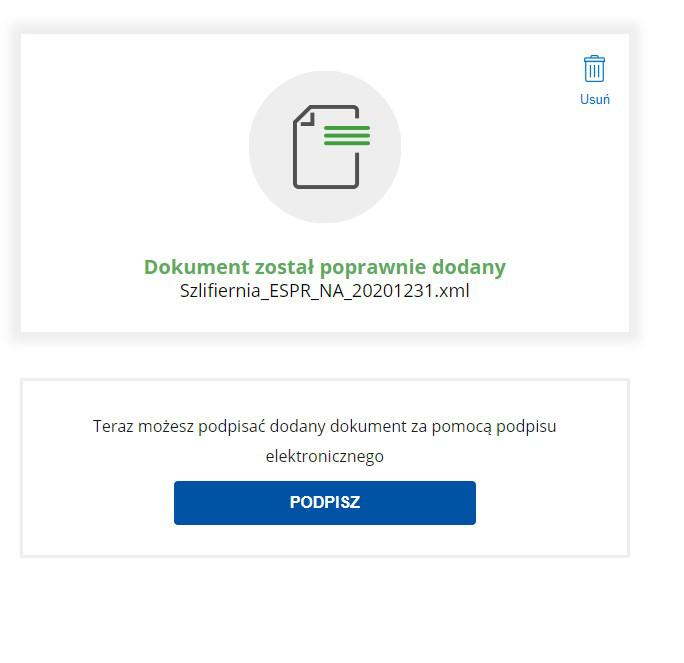 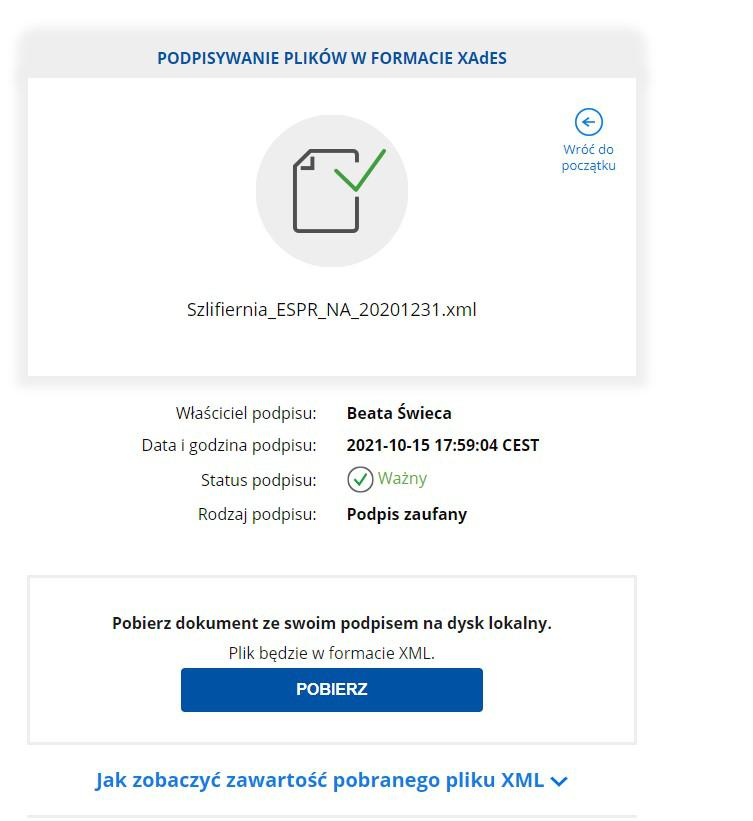 Pobieramy i zapisujemy na dyskuWracamy na stronę ministerstwa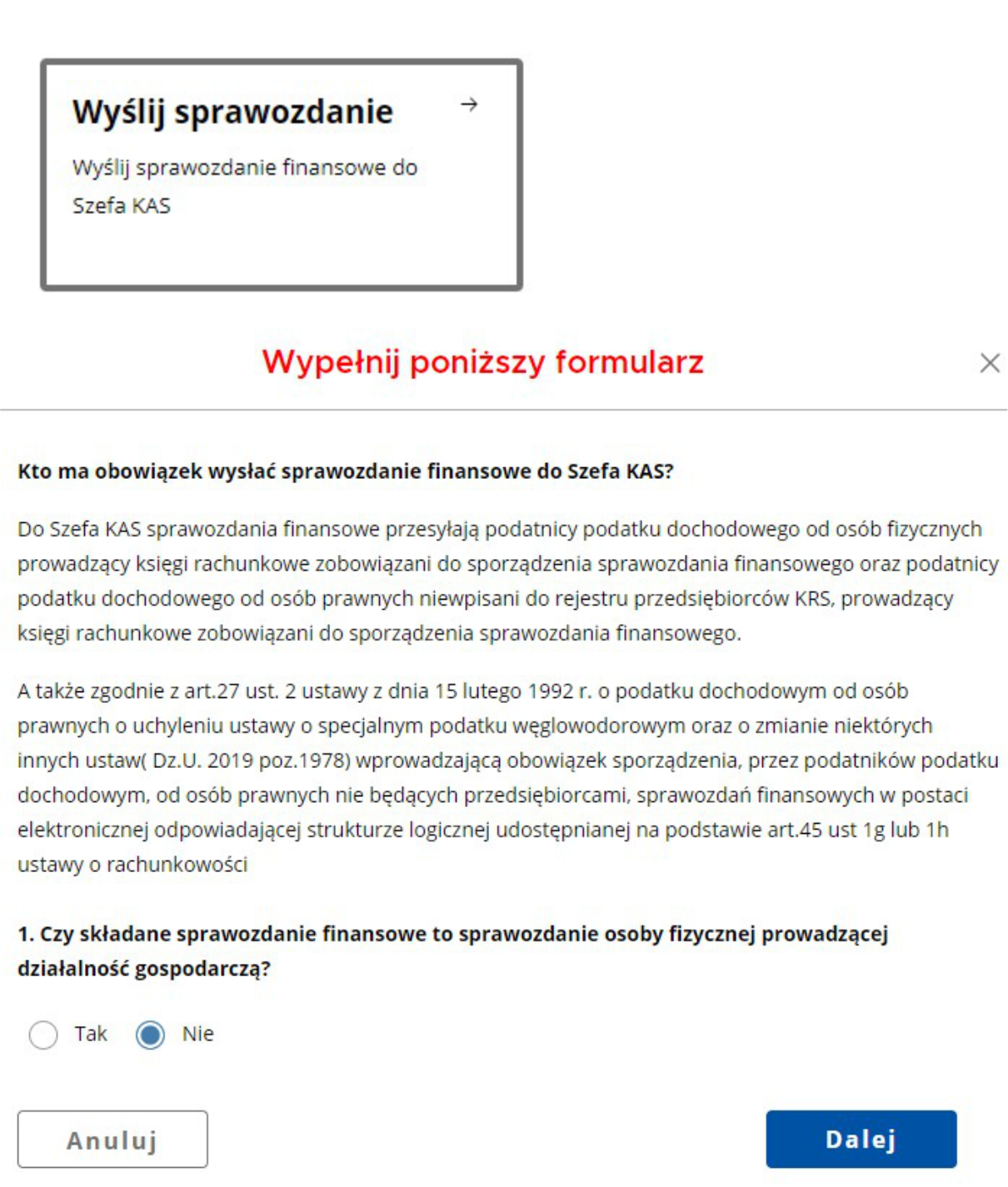 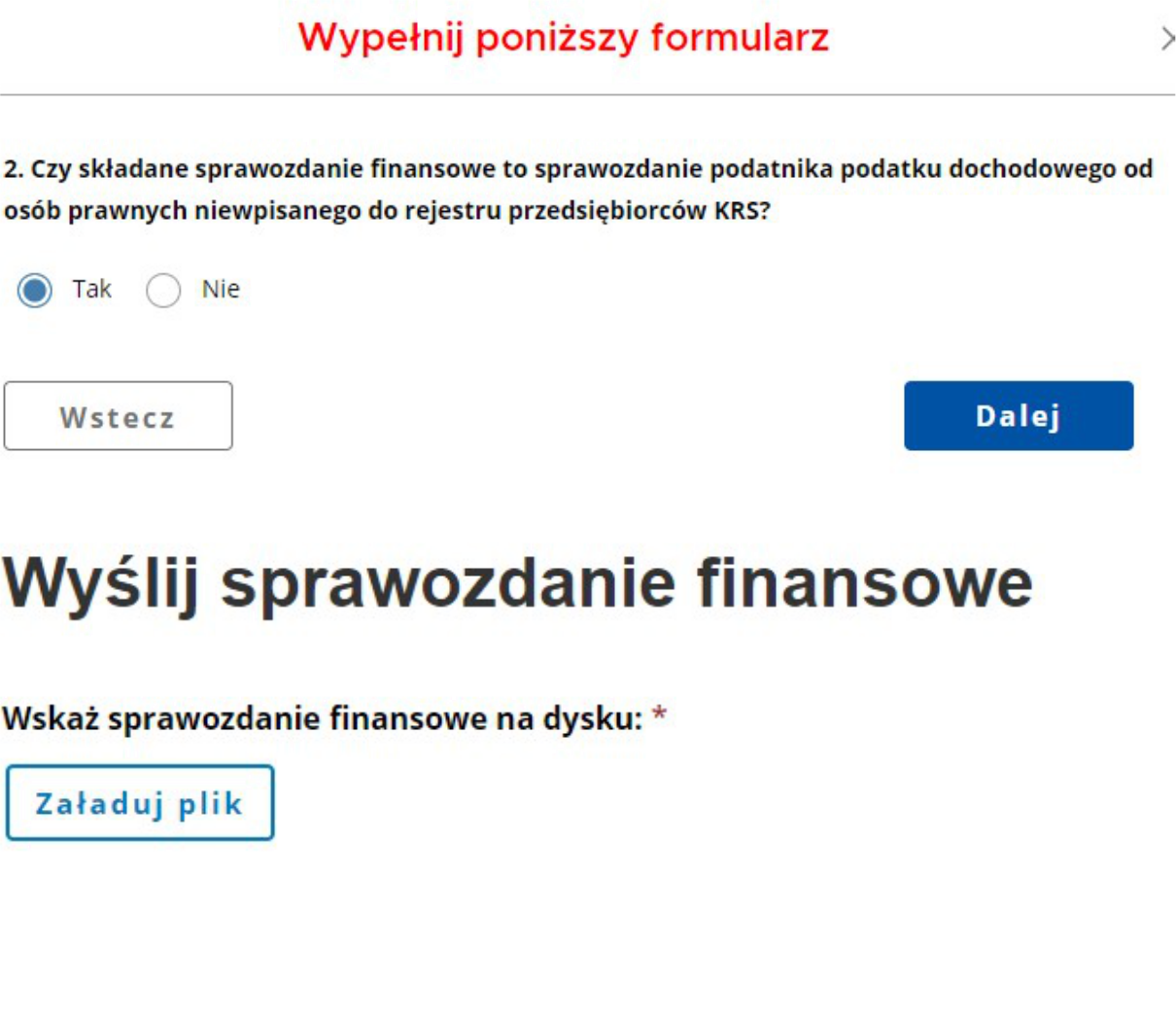 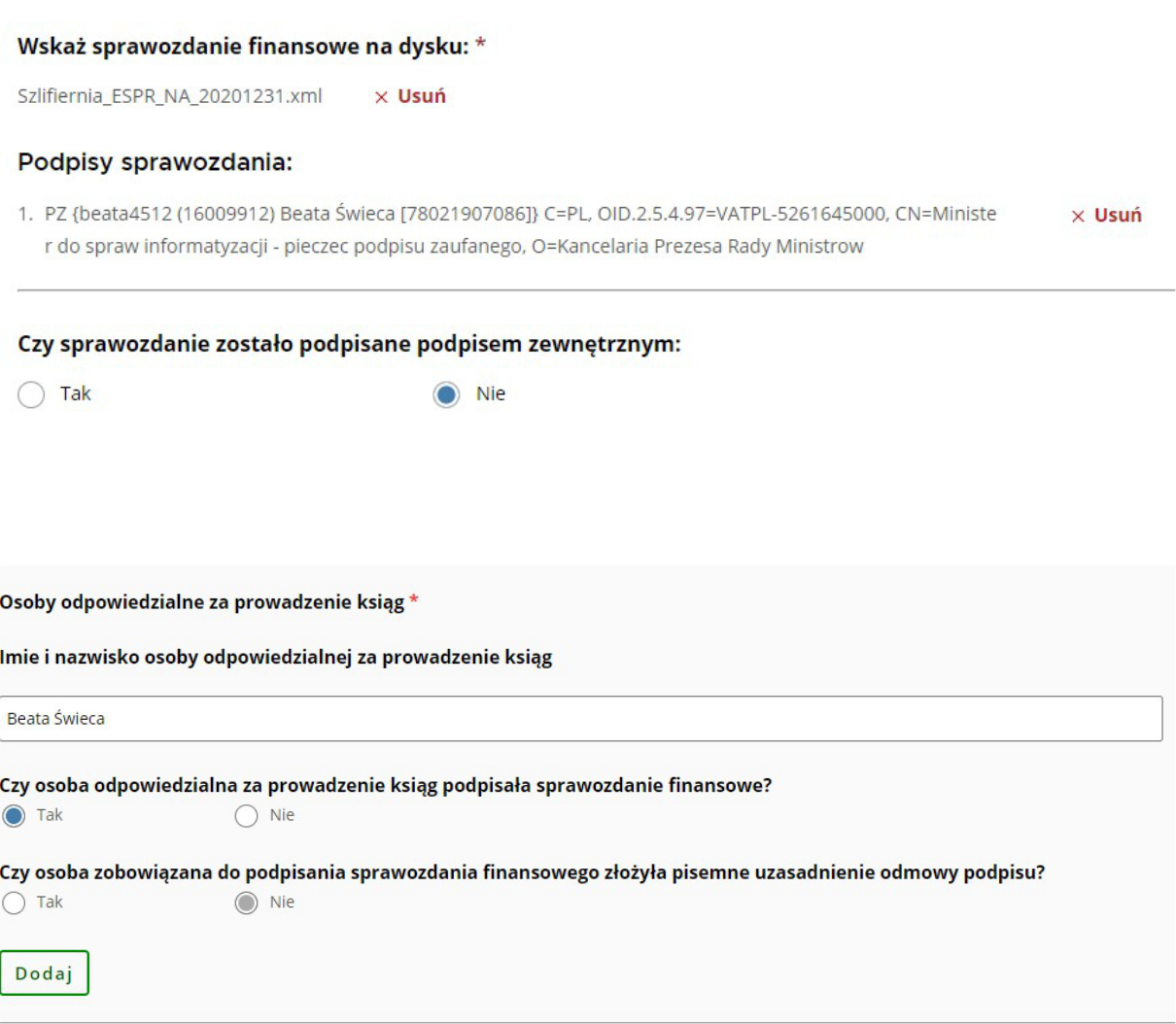 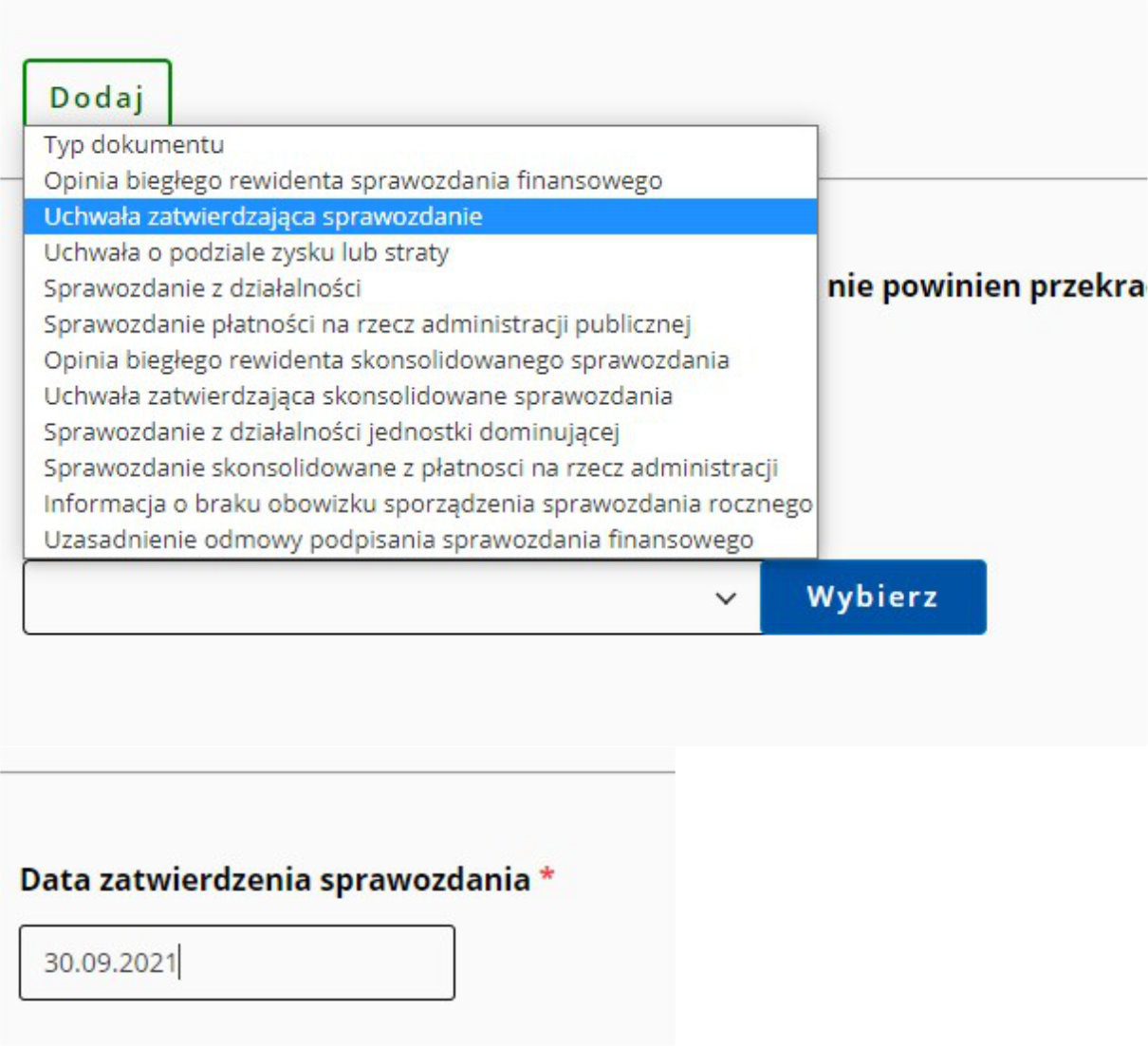 